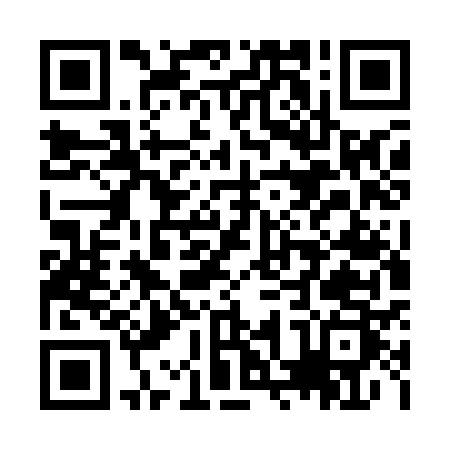 Prayer times for Arlington Estates, South Carolina, USAWed 1 May 2024 - Fri 31 May 2024High Latitude Method: Angle Based RulePrayer Calculation Method: Islamic Society of North AmericaAsar Calculation Method: ShafiPrayer times provided by https://www.salahtimes.comDateDayFajrSunriseDhuhrAsrMaghribIsha1Wed5:196:341:215:048:099:242Thu5:186:331:215:048:099:253Fri5:166:321:215:048:109:264Sat5:156:311:215:048:119:275Sun5:146:301:215:048:129:286Mon5:136:291:215:048:139:297Tue5:126:291:215:058:139:308Wed5:106:281:215:058:149:319Thu5:096:271:215:058:159:3210Fri5:086:261:215:058:169:3411Sat5:076:251:215:058:169:3512Sun5:066:241:215:058:179:3613Mon5:056:241:215:058:189:3714Tue5:046:231:215:058:199:3815Wed5:036:221:215:058:199:3916Thu5:026:211:215:058:209:4017Fri5:016:211:215:058:219:4118Sat5:006:201:215:068:229:4219Sun4:596:191:215:068:229:4220Mon4:596:191:215:068:239:4321Tue4:586:181:215:068:249:4422Wed4:576:181:215:068:259:4523Thu4:566:171:215:068:259:4624Fri4:566:171:215:068:269:4725Sat4:556:161:215:068:279:4826Sun4:546:161:215:078:279:4927Mon4:536:151:215:078:289:5028Tue4:536:151:225:078:299:5129Wed4:526:141:225:078:299:5130Thu4:526:141:225:078:309:5231Fri4:516:141:225:078:309:53